                                                                           Załącznik  Nr 6 do OWPMatryca Konsekwencji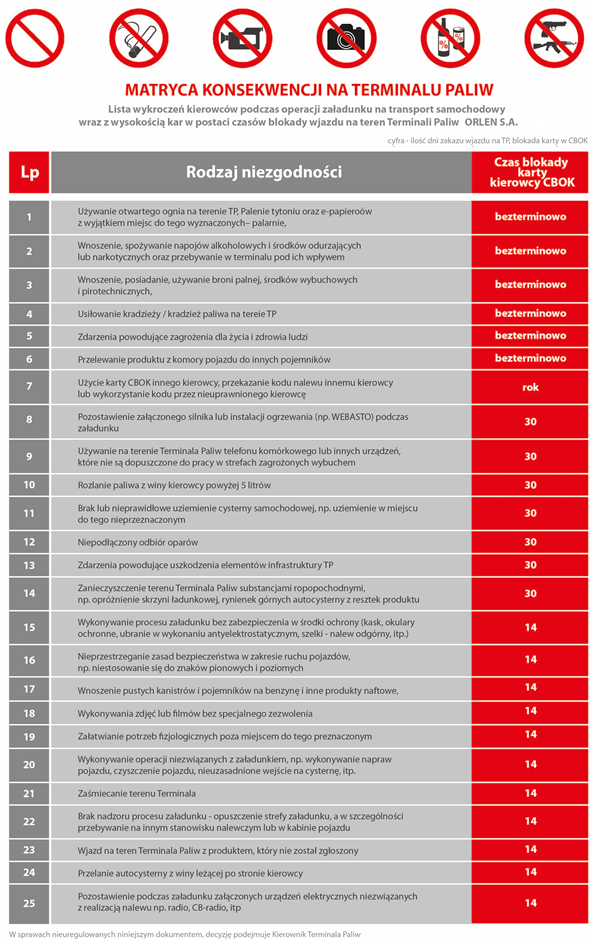 